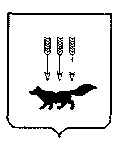 ПОСТАНОВЛЕНИЕАДМИНИСТРАЦИИ городского округа САРАНСКот   «    14   »    февраля     2018 г.                                                   			№ 348Об утверждении документации по планировке (проект межевания) территории, ограниченной железной дорогой и улицами  Московская, Республиканская, Красная г. Саранска, в части межевания территории многоквартирного жилого дома по адресу: г. Саранск, ул. Республиканская, дом 39Б 	В соответствии с Федеральным законом от 6 октября 2003 года № 131-ФЗ «Об общих принципах организации местного самоуправления в Российской Федерации», статьями 45, 46 Градостроительного кодекса Российской Федерации, постановлением Администрации городского округа Саранск от 16 мая 2011 года № 1192 «Об утверждении документации по планировке территории, ограниченной железной дорогой и улицами Московская, Республиканская, Красная г. Саранска», постановлением Администрации городского округа  Саранск от 23 октября 2017 года № 2397 «О наделении Администрации Ленинского района городского округа Саранск полномочиями на подготовку документации по планировке (проект межевания) территорий многоквартирных жилых домов», с учетом протокола публичных слушаний по вопросу разработки документации по планировке территории (проект межевания), проведенных              16 января 2018 года, заключения о результатах публичных слушаний, опубликованного 29 января 2018 года, иных прилагаемых документов Администрация городского округа Саранск п о с т а н о в л я е т: 	1. Утвердить документацию по планировке (проект межевания) территории, ограниченной железной дорогой и улицами  Московская, Республиканская, Красная г. Саранска, в части межевания территории многоквартирного жилого дома по адресу: г. Саранск, ул. Республиканская, дом 39Б согласно приложению к настоящему постановлению (заказчик – Администрация Ленинского района городского округа Саранск).	2. Контроль за исполнением настоящего постановления возложить                               на Заместителя Главы городского округа Саранск – Директора Департамента перспективного развития Администрации городского округа Саранск. 3. Настоящее постановление вступает в силу со дня его официального опубликования.Глава городского округа Саранск				                           П. Н. Тултаев				     Приложение  к постановлению Администрации городского округа Саранск от «14» февраля 2018 г. № 348Состав документации по планировке (проект межевания) территории, ограниченной железной дорогой и улицами  Московская, Республиканская, Красная г. Саранска, в части межевания территории многоквартирного жилого дома по адресу: г. Саранск, ул. Республиканская, дом 39Б     №п/пНаименование документа1.Пояснительная записка2.Графическая часть2.1.Проект межевания территории2.1.1.Основная часть проекта межевания территории2.1.2.Схема размещения элемента планировочной структуры 2.1.3.Чертеж межевания территории М 1:10002.1.4.Чертеж границ существующих земельных участков. Чертеж местоположения существующих объектов капитального строительства. Чертеж границ зон с особыми условиями использования территории М 1:1000